Денови на кочанскиот ориз 2023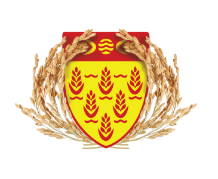 Почитувани,На  30.09.2023 (сабота) со почеток од 17 часот во рамки на Манифестацијата „Денови на кочанскиот ориз“ ќе се одржи - Празнично дефиле со рута од Градски плоштад до Парк на револуцијата (претставување на јавни институции, приватни фирми, здруженија на граѓани, физички лица креативци  со свои  перфорамнси, односно  реклама.Целта на дефилето е да се претстави се што е значајно во општината, од една страна да се изрекламира секој со своите активности и вредности, од друга страна сето да се спакува во рамка која ќе биде интересна за посетителите.На учесниците ќе им се овозможи два начина на претставување. Само со двиежење и  со движење и  перформанс кој ќе биде изведен на завршетокот од двиежењето на  сцена во градскиот парк. Перформансот може да трае 1-2 минути.Со овој допис се обраќаме до сите заинтересирани да се пријават,  при што да пријават дали ќе настапат со перформанс или само со движење.(пријавата е дел од дописот)Во истата треба да стои CV  за учесникот, краток текст (најмногу половина страна од А4 формат) кој ќе се чита за време на претставувањето.Претставувањето  со перформанс потребно е да  го осмислите сами низ игра, глума, музика и сл. зависи од вашата креативност и можности,со одреден број на луѓе кои самите ќе си ги ангажирате и снимен материјал на УСБ.Целта на ова дефиле е да ги претставиме врденостите на Општина Кочани, здруженија од спортот, културата, социјалната заштита со свои предизвици, фирми со свои производи и можности, институции (училишта и градинки, библиотека и сл)   преку свои активности.Со овој допис ги повикуваме сите што сакаат да се вклучат да ни достават повратно одговор  за да ги имаме со основни податоци  како би можеле понатаму да го подготвиме сценариото за дефилето.Пријавувањето може да го направите на меил: info@kocani.gov.mkДополнителни податоци можете да добиете на телефоните на:Аника Илијевска Ѓорѓиева 072-275-689Ивана Карова  076-210-530Голубина Георгиева 072-275-61007.09.2023 Кочани							    Општина Кочани												Организационен одборКочани	                                                                                                     ПретседателИзготвил,А.И.Ѓ								     Дејан Рашков Денови на кочанскиот ориз 2023П Р И Ј А В АЗа учество во празнично дефиле по поводДенови на кочанскиот ориз 2023Од  ................................................................. (име на институција, здружение, сојуз, фирма....)Бр. на учесници..............................................Перформанс во траење од 1-2 минути                да      не  (означи)Одговорно лице ..............................................Контакт од  одговорно лице:  тел. ...........               меил......................................................Кратко CV